Publicado en Madrid el 30/10/2019 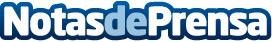 Legálitas repasa las leyes del descanso eterno en el Día de Todos los SantosInhumaciones, exhumaciones, traslado de cadáveres, cenizas y columbarios, compra de un espacio para ser enterrado, destrozos en cementerios, responsabilidades, costes del entierro o el pago de tasas, son algunas cuestiones cuya regulación legal afecta a las familias españolas en relación a sus seres queridos fallecidosDatos de contacto:David Jiménez - Director de Comunicación Legálitas91 771 26 16Nota de prensa publicada en: https://www.notasdeprensa.es/legalitas-repasa-las-leyes-del-descanso-eterno_1 Categorias: Nacional Derecho Sociedad http://www.notasdeprensa.es